附件2第六届广西青少年科学节主场活动设计、布展平面规划图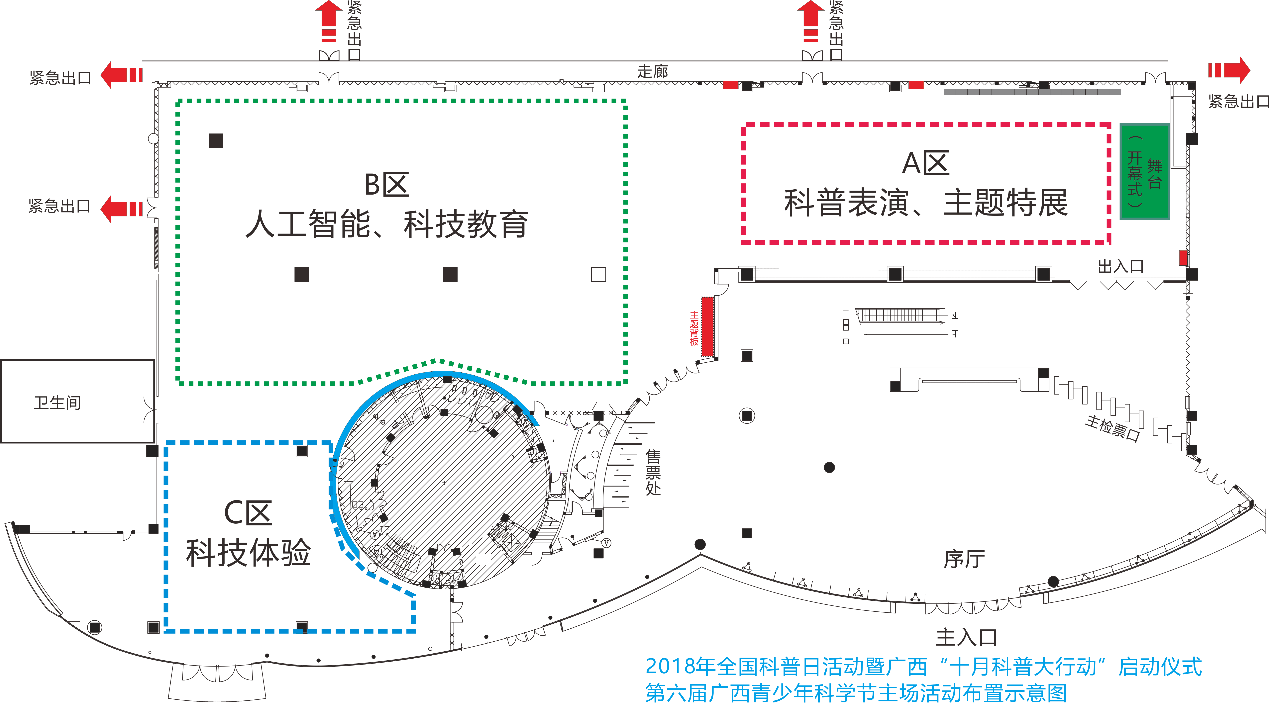 